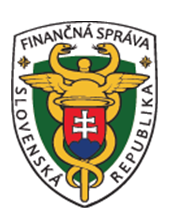 DAŇOVÝ ÚRAD TRNAVA oznamuje, že preberanie daňových priznaní k dani z príjmov za rok 2022 bude zabezpečovať  dňa  29.03.2023, 30.03.2023, 31.03.2023  od  08:00 h  do  16:00 hokrem stálych organizačných zložiek (najbližšia pobočka Dunajská Streda) aj na adrese:Obilná č. 1128/2 , Šamorín(bývalá budova Daňového úradu Trnava kontaktné miesto Šamorín  1. poschodie) 